Часть 2Дата: Воскресенье, 2017-10-01, 3:42 PM | Сообщение # 21andreЦитатаЗабвение... затмение...И безднаВдруг чёрной ночью стала для меня,Так вдох был первым сделан.Неизвестно,Зачем меня звала, ждала Земля...Царевна-Лебедь улетает...Тот край не знает звон мечей,Несправедливости не знает,Не знает рабства и страстей.Тот край далёкий дышит - небом,В нём отражаются моряИных Вселенных, белым снегомСияют краски алтаряВ высоком храме. Дивном - храме,Который создан был в три дня,В котором тихими словамиБлагословляли в бой меня.И открывался чист и светелНаш путь на призрачной Земле.И нёс корабль Великий ветер,И воинов на корабле.И пробуждённые их битвойВдруг вспоминали на зареЦаревну-Лебедь, храм, молитвыИ звёздный снег на алтаре.MгновениЯ	 Дата: Четверг, 2017-10-05, 12:42 PM | Сообщение # 22Цитата andre ()Тот край далёкий дышит - небом,В нём отражаются моряИных Вселенных, белым снегомСияют краски алтаряВ высоком храме.Дивном - храме,Который создан был в три дня,В котором тихими словамиБлагословляли в бой меня.СКАЗ О ХРАМЕВ некотором царстве умелым мастером был построен храм. Стоял он на высокой скале, с которой открывался вид на сотни километров вокруг и на тысячи вёрст в душе смотрящего. Каким образом мастер в одиночку сумел выстроить его, никто не знал, но поговаривали, что помогали ему небесные силы, то ли божественные, то ли демонические. Доверчивые люди называли его магом, волшебником, завистливые колдуном, демоном, а сомневающиеся утверждали, что он попирающий традиционных Богов безумец, анархист. Никто не мог приблизиться к храму иначе, как оставив внизу все свои мирские дела и мысли, так как охраняла Храм и от непогоды, и от проходимцев невидимая стража. Все, кто побывал там, рассказывали совершенно разные истории об увиденном и услышанном, но единодушно признавали Храм волшебным творением. Храм исцелял больных, ободрял сомневающихся, а чистосердечным исполнял заветные желания. Но главное, что не укрывалось от любого взора, это его притягательная и загадочная сила. Люди знающие и понимающие значение подобных сооружений, рассказывали о Храме сказки детям, а те преисполнялись трепетного почитания неизвестной и манящей их сознание силе, наполняясь верой в то, что однажды Храм откроет им свои таинственные истории. Сказки о спящей царевне сменялись сказками о Золотограде, в который можно войти лишь через тайные дверцы Храма.  Сказки о скрытом времени перерастали в притчи о межпространственных мирах, сюжеты о храмовой вечной жизни никогда не устаревали, так как в них жила главная для каждого человека суть - подсказки космической души её малым проекциям в планетарных условиях жизни. Те молитвы, что улетали под купол Храма в небеса, не исчезали бесследно. Но... кто знает, что ждёт его завтра или через сто лет? Кто знает, как изменится место и природа знакомого с детства мира? Но оказывается, знание не исчерпывает всей полноты и красоты человеческого восприятия, а внутрихрамовые состояния открывают порталы к иным уровням восприятия мира.Шло время, уплывали в неизвестность годы и века, а Храм Высокой Скалы оставался неизменным, будто бы не касались его ни смерчи, ураганы, ни разрушительная власть веков.Внуки тех детей, которые видели своими глазами мастера, построившего Храм, рассказывали своим внукам старинные сказки о нём, и каждое поколение росло с верой в его волшебство и доступность для тех, кто сумеет постичь тайное в себе самом.Пока существует загадка,Пока тайна сроков зияет,И строчка ко строчке украдкойСпешит и... в сближении тает,Пока синева выси ярка,А море глубоко...безмерно,Пока ждёшь от жизни подарка,А в башне вздыхает царевна,И тучи тяжёлые давятДожди на посевы мирские,Пока существует мир Прави,И сказки звучат золотые,И солнце в колодце глубокомБезвременно и неизменноСвет дарит, как вечности Око,Как суть бытия, вдохновенно...Мир будет струиться,играя,Враждуяи жаждой великойИные миры порождая...Загадками в гавани тихой...Волшебное время надеждыВозводит в морях острова,Незримые мыслям невежды,Где Жизнь искромётно права!Творцом не зовите идеи,Природу земли и небес,Но дух, что духовностью зреетСознанием дерзких чудес.https://sites.google.com/site/skazkifeany/ska/hram-eho Сфера сказочных ссылокТанец	Дата: Понедельник, 2017-11-06, 9:53 AM | Сообщение # 23Дальние дали светят...Андрей ХарламовДальние дали светят,В вихрях зелёных лето,Гонит огни ветер,Гонит пригоршни света -Синих комет лохмотья, -Мишки в ветвях тумана,Хлеба горячий ломотьДам им из печки прямо.Синие горы, дали,Луны над морем пенным.Мишек моих видали?Это они, верно?Скалы, деревья-свечи.Два голубых, косматых,Съели мой хлеб из печки,Дуют себе на лапы.И говорят: "ЗнатноХлебушка мы поели.Ну, а теперь - обратно,Там, где цветут ели.Там, где звенят горы,Где ничего чудесней:В шапочке белой повар,Яблоки в звёздном тесте".https://www.proza.ru/2016/06/04/1495 ФеаноВ пьянящем говоре дерев,Бесшумном шёпоте травыЧуть слышен сказочный напевО былях древней стороны,Сраженье с чудищем леснымИ похищении принцесс,О миражах, летящих в дым -Таков был сказочный эксцесс…Витает дивный ароматЦветущей сливы, с высотыМерцает истины закат,Освобождающий мечты.Растворена на облакахЦветочным полем фея снов,Лишь той, кто одолеет страх,Спастись возможно от оков.((()))Травы в мире моем –Былью лет говорящие,Горы мудростью дышат, молчанье храня,Реки страстью кипят, беспредельностью зрящие,И зарницы души добавляют огня…Взоры ярче звезды, зренье как у орла,Тором Мёбиуса вьётся жизненный путь.Дивным чудом нас сказка с тобою свела –Русло – рунное, золотом - бывшая ртуть…Пыль галактик клубится, вращая миры,И вздыхают моря, и с тобой говорят…Вижу ясный сюжет в завершенье Игры –Мы пришли и ушли…Только звёзды – горят!Andre 	Дата: Воскресенье, 2017-11-12, 11:05 AM | Сообщение # 24Когда ты прочтёшь эти строки,Ты будешь уже со мной.И будет мерцать у порогаКаёмочкой золотойНеясная наша дорогаВдогонку за дальней весной.Метели от края до края,Над миром бушует пурга.И волки сбиваются в стаи,Тревожные птицы летаютИ крыльями рвут провода.Вдруг здесь, на пристанище наше,Где прожили столько с тобой,Заносит последнюю чашуНад крышами Ангел седьмой?Нам плакать с тобой не пристало...Раз Бог посудил, то пора...Но, кажется, близко к финалуЕго мировая игра.Ложатся последние строки;Последние зимние сны.Последние наши дороги -До чудной и новой весны!MгновениЯ	 Дата: Среда, 2017-11-15, 2:44 PM | Сообщение # 25Мне удивительно, что ты не знаешь самСвои возможности и "точки резонанса",Свои достоинства и тайны из романса...Что ты... не ведая, слагаешь небесам!А звуки льются, естество преображая,И волны дивные уходят в высоту,Но отражают ту небесную красу,На зеркалах озёр лесных мир оживляя...Всё - это ты, твоё дыхание - везде!В плывущей лодке, мотыльке и незабудке,В летящей пёстренькой пчеле и дикой утке,И всё, что вижу, говорит мне о тебе...Когда б могла я обратиться ветерком,То зеркалами бы по-своему играла,Не нарушая ритм, лишь темы добавлялаТвоим романсам, напевающим о том...Что ты живёшь, пока я помню о тебе,А, если нет, то и меня нет на Земле...andre	 Дата: Понедельник, 2017-11-20, 10:45 AM | Сообщение # 26Печали много в мире спящем,Нам всем проснуться суждено.Всплакнуть (и даже так) - от счастья,Открыть весеннее окно,Обнять черёмуху и вишню,Им прошептать, что вновь живём.И вот, понять, что ты - не лишнийВ садах, очищенных дождём!Среди скамеек и бегоний,Полупрозрачных поездовПринять огонь иных гармонийТвоих небесных городов.Нам это знание изустноВсегда давалось и вело.Поём о грустном, если грустно,Поём о счастье, коль светло.И узнаём сестру иль братаВ любом, хоть самом тяжком, сне,С какими петь пришли когда-тоО пробужденье и весне.MгновениЯ	 Дата: Четверг, 2017-11-23, 7:40 PM | Сообщение # 27Цитата andre ()Принять огонь иных гармонийТвоих небесных городов.ГАРМОНИЯСтереотипы, привычки, шаблоны...Из лоскутков состоит странный мир,Мы по привычке покорны закону,Сам же закон - отчеканил Эфир.Выковал в кузне закон тяготенья,В мысленном море он начал творитьМир,времена и самоВдохновенье.Я привыкаю… безмерно любить.Люди привыкли, что в мире - война,деньги, политика, зависть и глупость,Я привыкаю… к сиянью!ВольнаВыбрать Закон почитающий чуткость.В Водовороте привычно смеяться,Верить на слово, надежно дружить,В сказочном мире законно сражатьсяТолько с собой, чтоб пороки изжить!Мир мой - Гармония звёздного чуда,Внутренний отзвук мгновенья любого.Что помешает? Ну, разве простуда.Выбор - в тебе:Мысли доброе Слово!Ве-ли-ко-лепна привычка трудиться,Преображая свой мир изнутри,Чтоб в зеркалах и глазах отразитьсяМлечным сияньем духовной зари.andre	 Дата: Вторник, 2017-11-28, 4:49 PM | Сообщение # 28﻿ЦитатаПринять огонь иных гармонийТвоих небесных городов...Я хочу сказать - да.И знаю, что будет ответ неизменен: "Да".И всё, как всегда -То есть, как никогда:Деревья и травы,Ещё города...Смотрю - и по новому вижуЗнакомые сны.Не сны - а картины, холстыБезымянных художников -Вестников Нового века.________________Серебристый ручей течётПо траве самоцветов горящих,И незыблемый рокот леснойУтончает дыхание сна.Голубые, как небо, шатрыИсчезают в таинственных брызгахИ живая прозрачная тканьОткрывает Божественный лик...Голубые шатры надо мнойОкружили меня и сокрыли,В колеснице звучащих мировОткрываю я новую грань;И звучат сокровенные сны,Затемнённые пологом тайны,И роняют деревья листыВ пробуждённую память мою...А следующее стихотворение написано где-то четверть века назад. Я о нём забыл. Совсем недавно копался в своих архивах и случайно наткнулся на черновик. Кстати,  Град Золотой мы уже упоминали.Я видел сон.Шла жизнь. КипелМой город заводной.А я сидел, в окно глядел,Беспечный и пустой.Я бытия сложнейший кодДавным-давно постиг:Мешают жить - камнями в ротЗабейте визг и крик.Но вот откуда-то и вдругС небес, иль из грудиДонёсся голос: "Слышишь, друг?Вставай, проснись, иди!"Свеча зажглась в окне, в водеДельфин мелькнул стрелой.Я встал. И я пошёл во сне,Беспечный и пустой.А с круч, из облаков, в грудиМне голос пел и пел:"Спеши, вставай, проснись, иди,Успей, что не успел!Строка лишь тень, лишь тень свеча,Но отблеск жизни той,Откуда ты, откуда я,Откуда мы с тобой.Лишь вздох. Лишь стон.Лишь шёпот снов.Лишь ясность глаз.Лишь  сила слов.Лишь белый свет из облаковТвой Город Золотой"..MгновениЯ	 Дата: Пятница, 2017-12-01, 1:54 PM | Сообщение # 29Цитата andre ()А с круч, из облаков, в грудиМне голос пел и пел:"Спеши, вставай, проснись, иди,Успей, что не успел!по книге ранней лирики "Кольцо времён"ГРЕХ ЕВЫДавным-давно, где тонет в летах взгляд,Шестьсот столетий или даже больше,Я видела... как цвёл чудесный сад,И цвёл он... три столетья в божьем ложе.Возможно память выявила это,Но, может быть, та память - я сама?Волшебная начинка существа,Хранящая в себе секрет завета...Поющая гармония миров,Проявленная в теле на земле...Что память? Словно зёрнышко во тьме...Росток на свет взошёл из плена снов,И вот передо мною чудо Света!Я вспомнила всё то, о чём забыла,Когда во тьме времён себя хранила.Я вспомнила наш сад страны завета,Как древо в нем цвело Добра и Зла,Как яблоки росли и поспевали,И как я это древо береглаОт бури сильных чувств и от печали.Ещё я помню... любопытства змейШептал слова, мой разум разжигаяОгнём познанья, жёг меня:'УспейПостигнуть тайны Вечности и Рая...'далееМОМЕНТ ПОЛЁТАЦветущий вид кружев черёмух,Хмелящий запах ввысь зовёт.Пробудит внутреннюю дрёму,Завесу красотой прервёт.И явит сердцу вдохновенье,и оживит твою мечту,Закружит в солнечном цветенье,одарит радугой судьбу.И ты постигнешь волны света,их ласку кожей ощутишь,И, струны чувств твоих задеты,поют, звенят,а ты - летишь!Полёт недолгий совершая, успей любовь свою узнатьСозвучьем сердца в мире рая, запомни, как тебе взлетать.А, возвратившись в мир обычный,в потоке дел нить не прерви,Храни свой нежный, непривычныймомент полёта в сад любви.andre	 Дата: Четверг, 2017-12-21, 4:48 PM | Сообщение # 30Мадонна Бенуа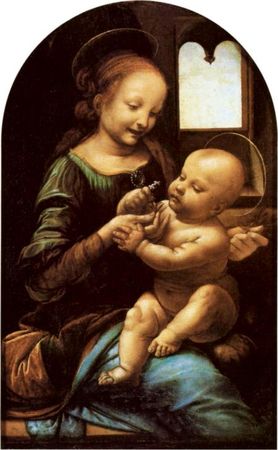 Звёздные кольца наденьте!Мастер волшебной рукойПишет Мадонну с младенцем...Ткань, золотая канва...Звёздами светятся пальцы,Души сливаются вместе...Зодиакальные пяльцы...Мастер тихонечко в дверцуВходит - и смотрит на небо,Где на мольберте - Она.Тянутся хрупкие нити.В кружеве звёздных наитий,С болью, любовью и бредом,Света и тьмы на краю,Мастер, обвенчанный с небом,Пишет Мадонну свою.Andre 	Дата: Четверг, 2017-12-21, 5:29 PM | Сообщение # 31Ну, вот и всё. Закончен год.Всё интересно было, странно...Вас с Наступающим, Феана!Весна иная позовётПисать стихи, статьи и прозу,Макнув в небесный родничокСвоё перо. Дарю вам розыИ музыкальный "Пустячок".Всех благ. А грустно, даже скверно -Словам Поэта стоит внять:Открыть шампанское, наверно,И "Фигаро" перечитать.Зажечь Рождественские свечи,Унять предчувствий чехарду...Желаю счастья вам. До встречиИ в восемнадцатом году.MгновениЯ Дата: Воскресенье, 2018-01-14, 5:36 PM | Сообщение # 32Цитата andre ()Зажечь Рождественские свечи,Унять предчувствий чехарду...Желаю счастья вам. До встречиИ в восемнадцатом году.Год наступил, - мы снова вместеВедём душевный разговор,И снова сказочные ВестиНаш раздвигают Неба створ...И вновь плывут мудрейших ритмыПо рекам времени в моря,Слышны их тихие молитвыЗа нас, звучат слова не зря...Я подпою им, словно эхо...О, Жизнь,Печали, горе – не беда,Достигнутое всё - сосуд без дна,Растает сон тумана, жизнь в узде,Очнусь я в неизведанном нигде.Но с памятью озвученных стиховВ гармонии земных колоколов,Цветные сберегу в душе поляны,Рассветы и пуховые туманы…Стремленья вдохновенные людей,Дыханье моря, шёпот ковылей,И гор крылатых белые вершины,Ущелья дум, и чувств былых лощины…Пришлю из ниоткуда свой приветЗвезды волшебной негасимый свет…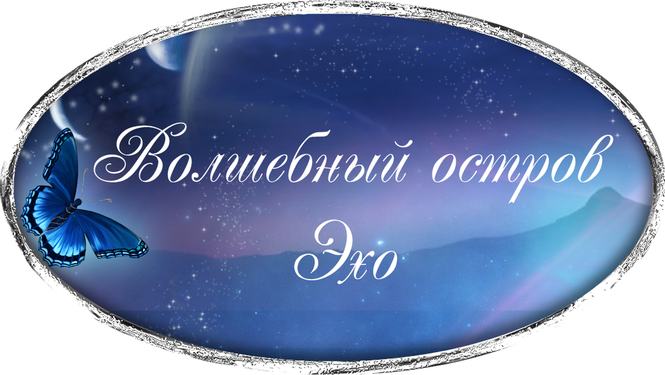 Вход на Карту ОстроваДуэт поэтов на Галактическом Ковчеге